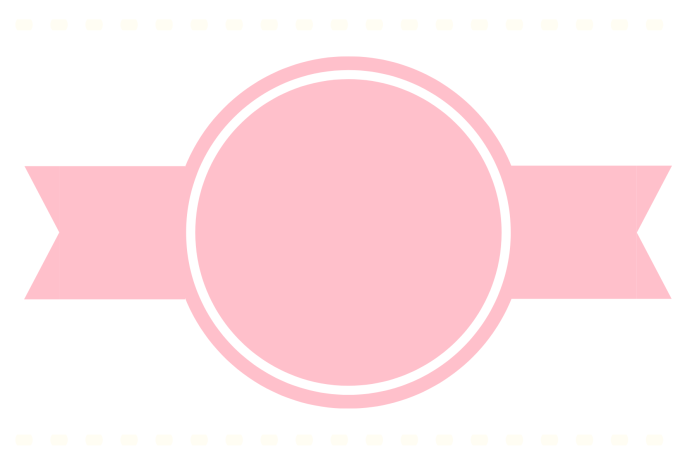 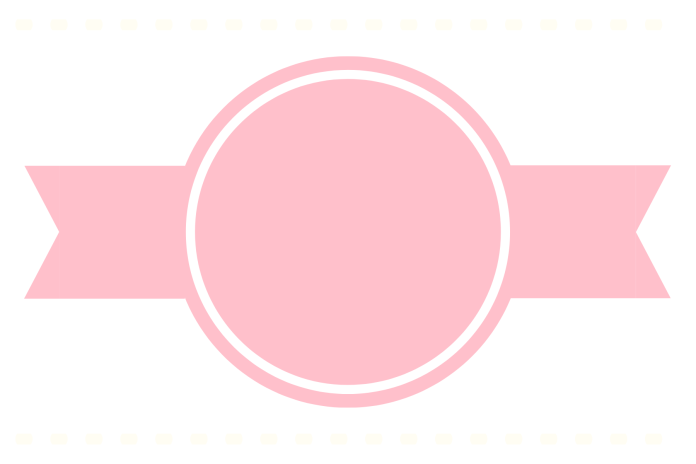 0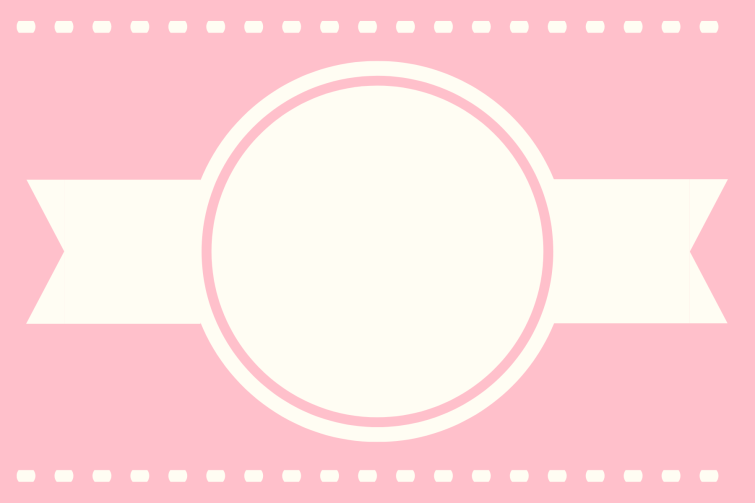 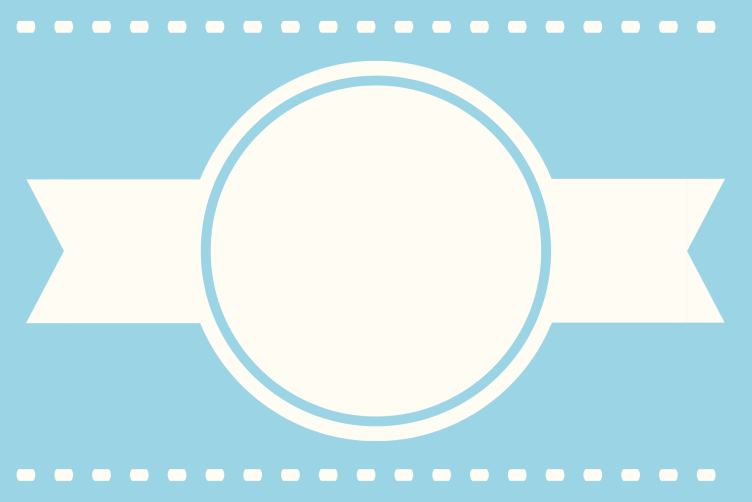 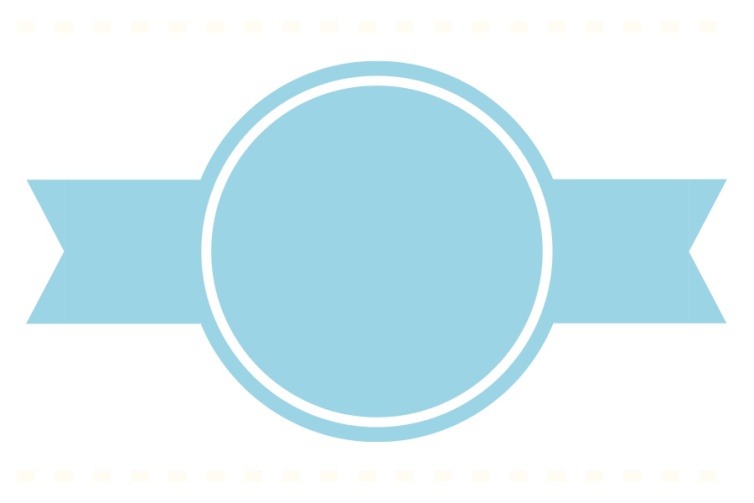 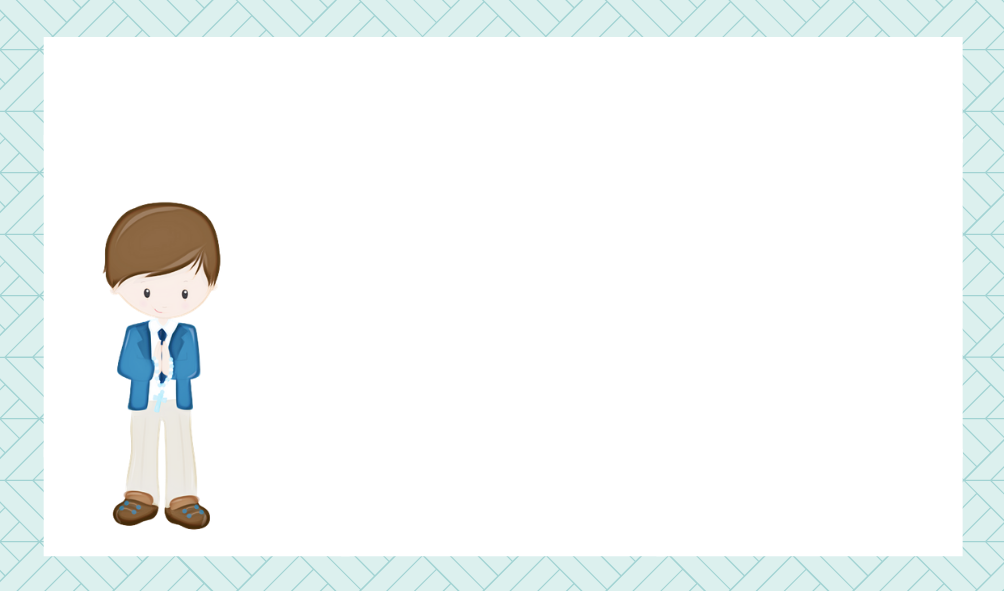 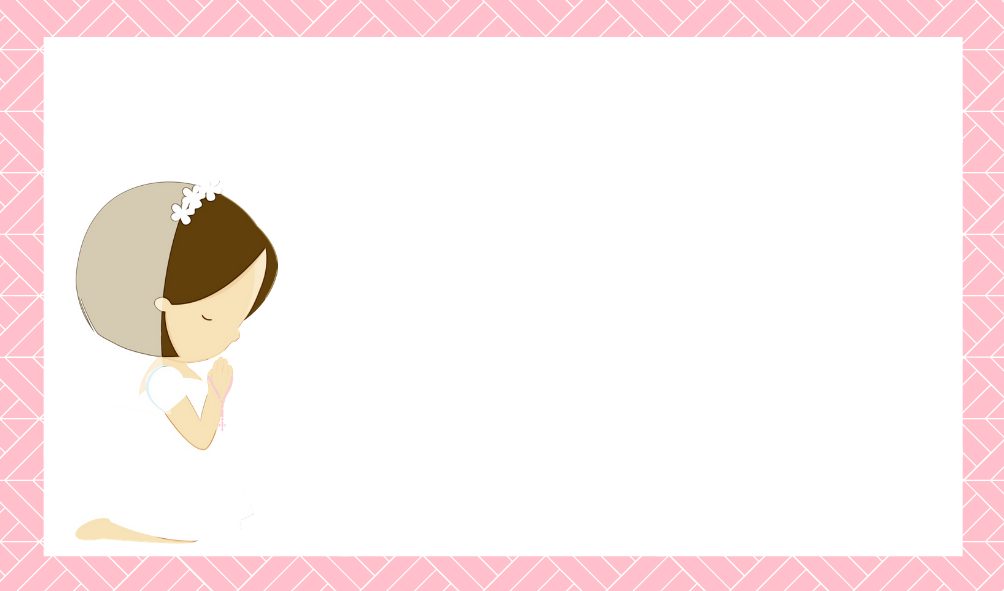 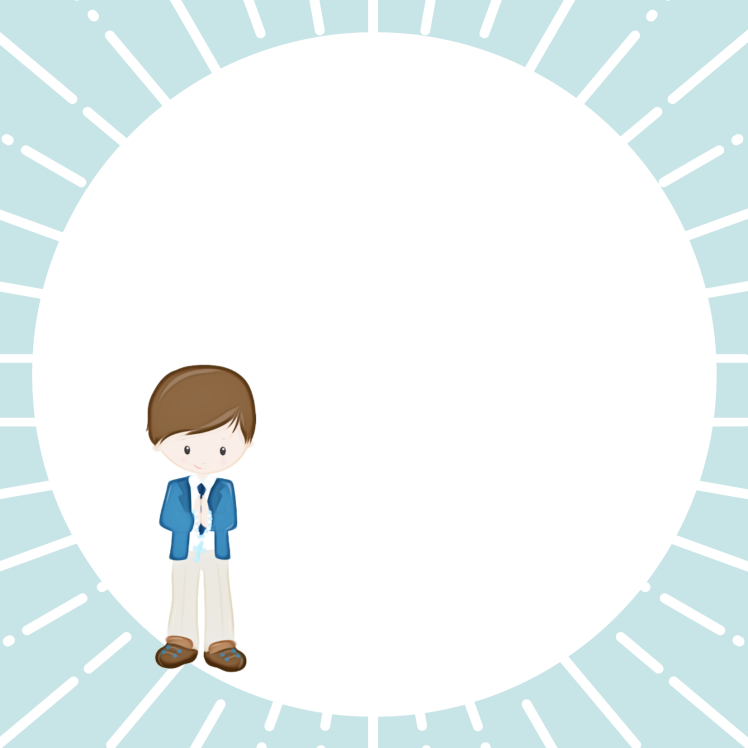 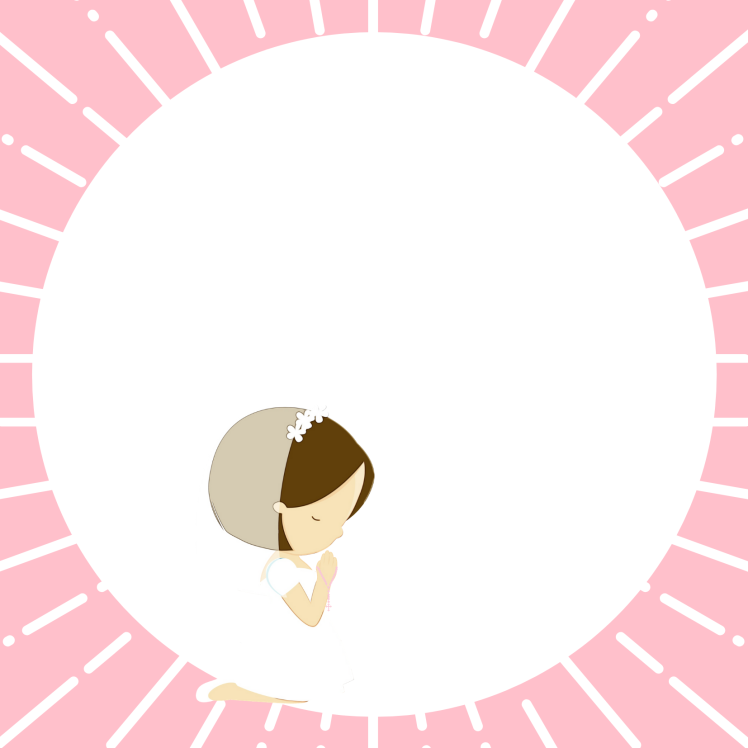 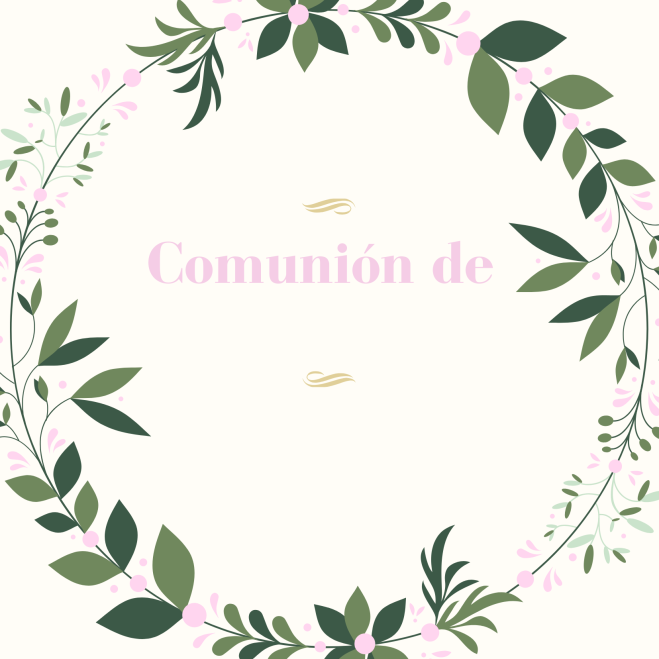 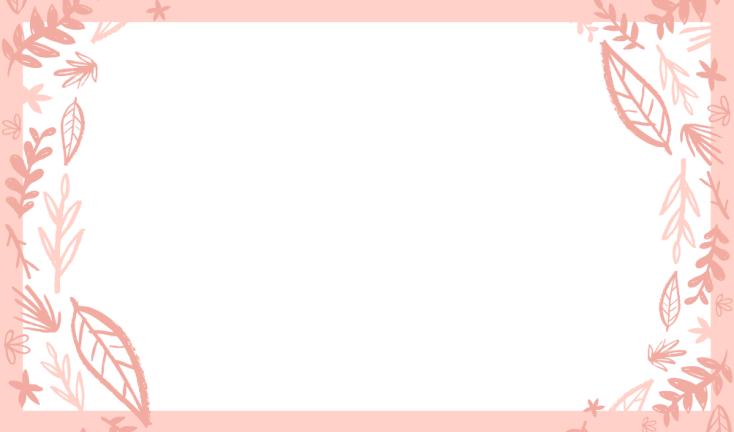 